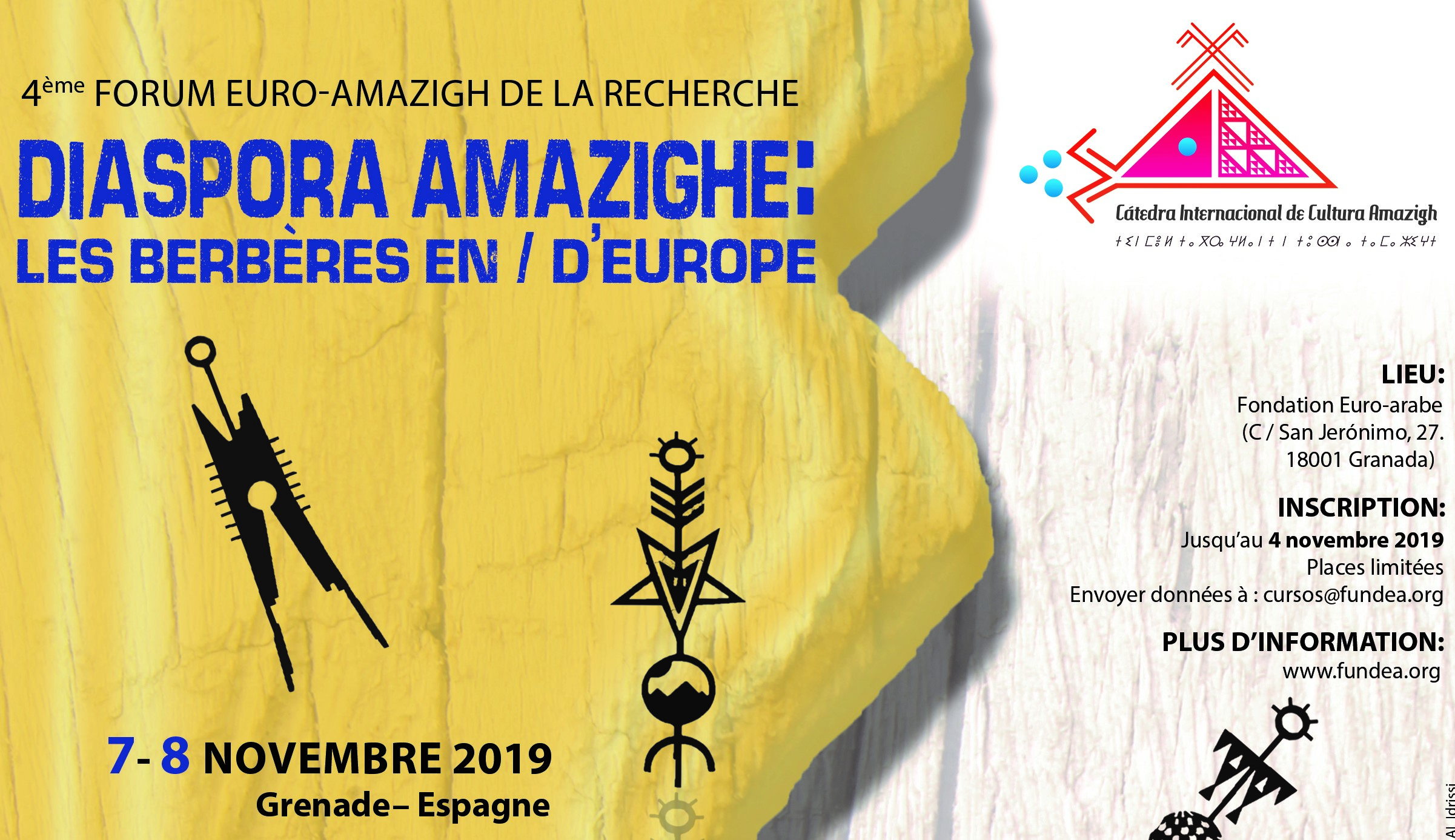 FICHE D’INSCRIPTIONNOM ET PRÉNOM: Nº Document d’Identité: Téléphone: Email:Profession:Si vous êtes étudiant, préciser la spécialité :-------------------------------------------------------------------------Délai d’inscription : jusqu’au lundi 4 novembre 2019- Prix d’inscription: 10 € - Paiement : Une fois présentée cette fiche au siège de la Fondation Euro-arabe ou par email (cursos@fundea.org), l’intéressé devra recevoir la confirmation d’admission avant de déposer 10€ dans le compte de la Fundación Euroárabe nº ES69 3183 1800 15 0001325360 (ARQUIA) tout en précisant que c’est pour le "Forum Euro-Amazigh" et envoyer par la suite le justificatif du paiement.IMPORTANT : Ne pas payer avant de recevoir la confirmation d’admission de la part de l’organisation.- Certificat : Des certificats de participation seront émis.- Plus d’information sur : www.fundea.orgPROTECCIÓN DE DATOS: De conformidad con lo dispuesto en las normativas vigentes en protección de datos personales, el Reglamento (UE) 2016/679 de 27 de abril de 2016 (GDPR) y la Ley Orgánica (ES) 15/1999 de 13 de diciembre (LOPD), le informamos que los datos personales y dirección de correo electrónico, recabados del propio interesado o de fuentes públicas, serán tratados bajo la responsabilidad de FUNDACIÓN EUROÁRABE DE ALTOS ESTUDIOS para el envío de comunicaciones sobre nuestros productos y servicios y se conservarán mientras exista un interés mutuo para ello. Le informamos que puede ejercer los derechos de acceso, rectificación y supresión de sus datos y los de limitación y oposición a su tratamiento dirigiéndose a CALLE SAN JERÓNIMO, 27 - 18001 GRANADA o enviando un mensaje al correo electrónico info@fundea.org. Si considera que el tratamiento no se ajusta a la normativa vigente, podrá presentar una reclamación ante la autoridad de control en agpd.es